Методы изучения семьи и семейного воспитания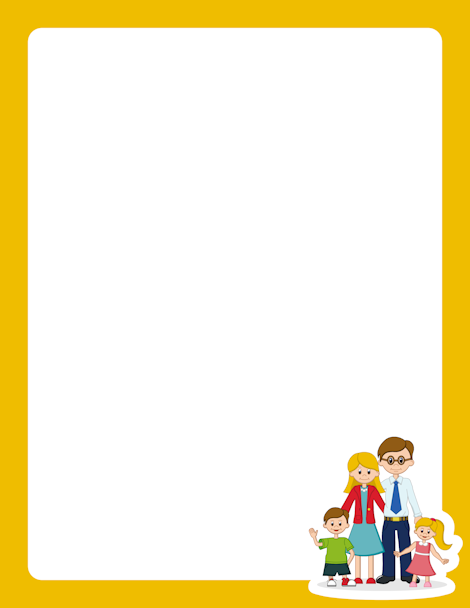 Для налаживания партнёрских отношений, обеспечения единых подходов к воспитанию и развитию ребёнка педагогу необходимо знать особенности каждой семьи воспитанников группы: стиль взаимоотношений, условия для воспитания и содержания ребёнка, семейные традиции, затруднения в воспитании и др.Наблюдение – преднамеренное, систематическое и целенаправленное восприятие поведения наблюдаемых с целью выявления его смысла, мотивов, содержания. В процессе наблюдения ставится задача, составляется план, идёт фиксация данных, следует обработка зафиксированных данных, делаются выводы.Анкетирование – при их разработке необходимо учитывать, что предполагаемые в ней вопросы должны быть понятными для родителей и не вызывать затруднений при заполнении.Беседа – обычно применяется для подтверждения, конкретизации или опровержения каких-либо выводов, суждений, сделанных на основе наблюдений за ребёнком, предварительного изучения опыта семейного воспитания с помощью других методов. Беседу необходимо проводить в спокойной обстановке. Её длительность определяется обоюдным желанием, но не должна превышать 20-25 минут. Тематика может быть разнообразной.Задание ребёнку – суть метода заключается в том, что ребёнку предлагается выполнить определённое практическое задание в присутствии родителей (например: собрать игрушки с которыми играл перед самым приходом родителей, и посмотреть как будут вести себя и ребёнок и родители). При неадекватной оценке выполнения задания ребёнком педагог в дальнейшем может провести беседу, консультацию для родителей.Метод игровых заданий – даёт возможность ребёнку в игровой ситуации сделать выбор (например: игра “Чем я огорчил маму?”. Детям предлагается два контура лица (грустное и весёлое) и набор сюжетных картинок, которые изображают разные жизненные ситуации. Если маме поступок нравится, то картинку надо положить к улыбающемуся лицу, не нравится – к хмурому.Методика завершения рассказа. Цель – выявление отношения родителей к ребёнку в критической ситуации, применение методов наказания. Педагог предлагает сочинить рассказ совместно с ребёнком например о плохом поступке вымышленного мальчика или девочки. Педагог начинает, а ребёнок продолжает: “Мама ушла в магазин, а Вова в это время нечаянно разбил вазу. И тут пришла мама...”. На основе анализа рассказа, придуманного ребёнком, педагог, в случае необходимости, проводит консультацию для родителей о недопустимости физических наказаний, рассказывает о педагогических целесообразных методах наказания, приглашает педагога-психолога на консультацию.Методика неоконченных предложений. Цель – изучение педагогической осведомлённости родителей в оценке поведения, действий ребёнка. Педагог начинает фразу, а ребёнок заканчивает:-         Если я не уберу игрушки, то мама…-         Мама меня хвалит, если…Домашний визит. Цель: изучить условия воспитания и содержания ребёнка, стиль воспитания, уровень взаимоотношений, выявить проблемы, касающиеся воспитания и развития ребёнка, помочь родителям в их разрешении, обучить родителей конкретным практическим умениям, педагогическое просвещение родителей.Советы педагогам:Домашний визит требует тщательной подготовки.Сообщите семье о своём визите, с какой целью и в течении которого времени вы будете у них находиться.Возьмите с собой работы ребёнка, портфолио ребёнка.Не говорите только сами, дайте возможность членам семьи рассказать о своём ребёнке, задать вопросы.Будьте осторожны, говоря о ребёнке, старайтесь больше хвалить.Умейте наблюдать! Наблюдение фактов даёт богатую информацию для анализа, оценки внутрисемейной ситуации, в которой воспитывается ребёнок, и формулирование выводов.Не торопитесь с выводами о благополучии семьи, судя по внешнему материальному благополучию. Важно выявить психологический микроклимат в семье, детско-родительские отношения, кто занимается воспитанием ребёнка, какой образ жизни ведёт семья, как проводит досуг и др.Обратите внимание на родителей, которые всячески уклоняются от встреч на “их территории”. Возможно, это семьи, которые скрывают семейное неблагополучие, и они не желают, чтобы воспитатель стал свидетелем этого. Если отказ о посещении семьи дополняется другими негативными фактами: неухоженный вид ребёнка, замкнутость или чрезмерная агрессивность, появление родителей в нетрезвом виде, грубость в общении с ребёнком и т.п. – воспитателю необходимо сообщить об этом специалистам социально-педагогической и психологической службы (СППС) в УДО или заведующему для принятия необходимых мер.